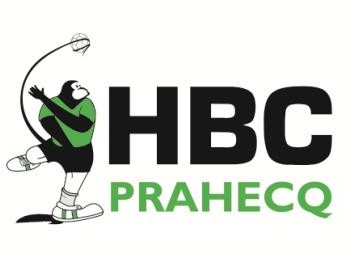 NOM : …………………………………	Prénom : …………..…………  Catégories : …………… : ……………………………	Email : ………………….………………………..…………………Ma personnalisation : 	prénom/surnom à 5 €					initiales à 3.50€							Payper/ErreaDésignationsTaillePrixQtésPrix TOTALModèles   SPORTWEAR   et    Modèles   SPORTWEAR   et    Modèles   SPORTWEAR   et    Modèles   SPORTWEAR   et    Modèles   SPORTWEAR   et    Modèles   SPORTWEAR   et    